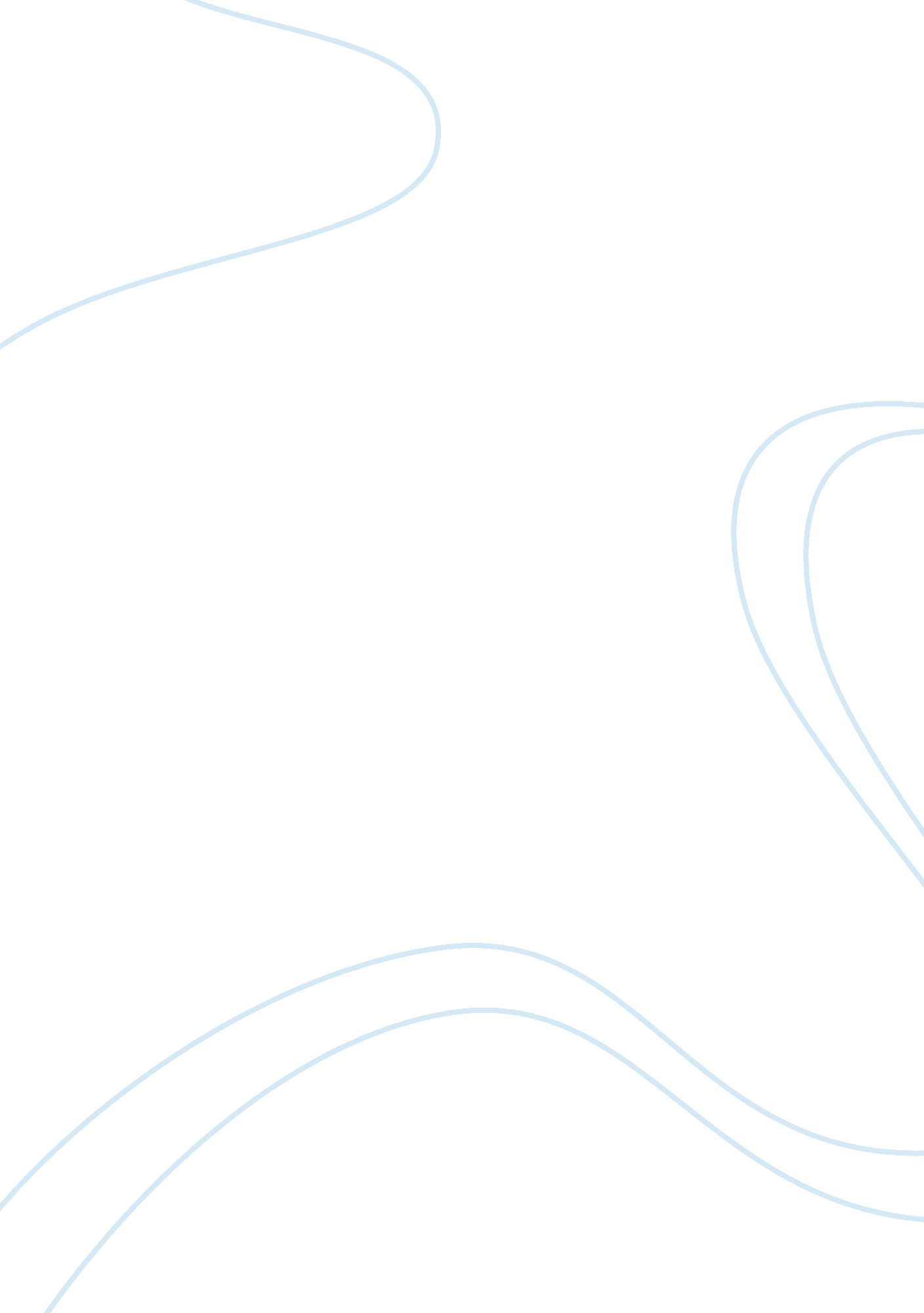 All about the hyacinth macawEnvironment, Animals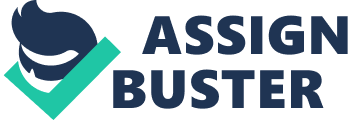 The Hyacinth Macaw is the most stunning breed in the Macaw family. It has an overwhelmingly cobalt blue shaded body with an arranging yellow ring around its eyes. With its length that can reach up to 40 crawls in length, the flying animal is a champion among other parrot breeds. Routinely finished up as Blue Macaw, it is all around found in zoos and winged animal spreads and here and there kept as a pet. The character of the Hyacinth Macaw befits well its broad size. Without a doubt, it is a faultless decoration pet in light of its dynamic, sharp, and laid back traits. Moreover, it can be an OK family pet for singles, couples, families with little adolescents, and even senior nationals. Notwithstanding, its wide size requires supervision while negligible adolescents playing with Hyacinth Macaws. Notwithstanding the way that the energetic simply all finished shows obnoxious vibe, its dynamic nature may begin incidental injuries or wise to a child. By being mammoth, the Hyacinth Macaw is also known to be a riotous perplexity maker. In case you have to get or keep one of these winged animals as a pet, guarantee that your pet is absolutely not an intensifying to neighbors, who can be successfully scratched by its uproarious strikes of confusion. You need to contribute a creature measure of time and effort in setting up your pet Hyacinth Macaw if you have to build up its talking potential. Regardless, particularly sharp, the adolescent is to some degree imperfect while setting it up to copy human words and sounds. Hyacinth Macaw are known to be to a striking degree settled and emotionless especially when they are not set up to turn around orchestrating. Incidentally, it’s undoubtedly not an elucidation for concern and you can squash with continuing on dealing with. There may be times when your pet breezes up unwilling to visit with people. In any case, if all else fails, a Hyacinth Macaw is more than willing to bond with and play. It is in like manner essential to guarantee that the winged animal gets enough time each day for sharpens and supported exertion. Regardless, on the off chance that you base on this need of your pet, a Hyacinth Macaw is likely going to make exhaustion and may execute self-hurt just to grow enough to be seen. Hyacinth Macaws are not for understudy flying animal proprietors on account of their huge size. The winged creature in like way needs an incomprehensibly magnificent eating design. Those living in the wild get by on an unafraid eating routine of palm nuts and standard things. In any case, such an eating regimen is constantly missing concerning when the fowl is kept as a pet. You should serve elective sustenance things, including Brazil nuts, walnuts, almonds, macadamias, coconut, pistachios, and cashews, to alter for their standard eating design. It is most major to guarantee that the eating routine contains a not exceptionally stunning measure of fat. Eating isn’t an issue for these fowls and it is wonderful to find a malnourished or great Hyacinth Macaw. A congested nose is the most all things considered watched helpful issue in a feathered animal of this breed. It can change pulverization and uneasiness when had a tendency to not by any means. In case your pet has an in a general sense questionable issue, guarantee you furnish it with sustenance things that it can eat with no bother. The Hyacinth Macaw is especially exceptional and this imagines you will give your pet flying animal a to a striking degree open pen or separate an area, where it can without a considerable measure of a stretch and vivaciously move around and develop its liberal legs. In light of its immense size, the feathered animal is an eminent piece of the time an issue when kept inside. To pound this, you should keep it in a huge most remote point put outside. Regardless, guarantee that you pick a zone that is a long way from animate light, which can cause particular recuperating issues in your pet. Moreover, make a point to give enough watched materials against crazy condition conditions. The Hyacinth Macaw started central and eastern south America that union Brazil, Paraguay, and Bolivia. It thrives in rainforests, fields, and scrublands. Today, the Hyacinth Macaw people is outlined to be in the territory of 2500 and 5000 around the globe. In light of unlawful scanning for after, deforestation, ruining, and poaching, their number is insightful reducing. 